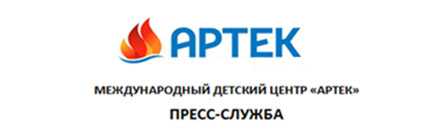                                                                              	ПРЕСС-РЕЛИЗСобрать реактивный двигатель, запустить наноспутник и испытать бортовые системы – в «Артеке» открылась космическая смена13 апреля 2018 г.12 апреля 2018 года, в День космонавтики, в «Артеке» стартовала космическая смена «Астероид № 1956». Астероид под таким номером, открытый советским астрономом Людмилой Черных в 1969 году, получил имя «Артек».Торжественное открытие смены прошло на Вожатской площади детского центра: свыше 3000 артековцев встретились с летчиком-космонавтом Сергеем Авдеевым и приняли участие в сеансе прямой связи с Международной космической станцией. А космонавт-испытатель Николай Чуб на несколько дней стал артековским «звездным вожатым».  Вместе с гостями и директором «Артека» Алексеем Каспржаком артековцы из России, Казахстана, Эстонии, Турции, Финляндии, Италии, Греции, Украины, Швеции, Ирландии, Беларуси и Хорватии приняли участие во флешмобе «Подними голову».Выступая на открытии смены, директор МДЦ «Артек» Алексей Каспржак призвал артековцев чаще смотреть на небо: «Одна моя знакомая учительница, решившаяся преподавать детям астрономию в младших классах в сельской школе, хорошо сказала, что «если дети не будут смотреть на небо, они всю жизнь будут смотреть себе под ноги».  Смотрите на небо чаще! Вам предстоит жить с полным ощущением того, что космос – ваш, что дорога до него коротка. И вам предстоит его освоить».В ходе космической смены будут проходить как общеартековские мероприятия, так и специальные тематические занятия  по теме космоса для 450 ребят, победивших в отраслевых конкурсах и приглашенных в «Артек» для проектной работы тематическими партнерами - Госкорпорацией «Роскосмос» и Самарским национальным исследовательским университетом имени академика Королёва.В ходе образовательной программы Роскосмоса школьники за три недели пройдут обучение в 10 лабораториях, в т.ч. «Физика космоса», «Ракетостроение», «Основы дистанционного зондирования Земли», «Планетоход», «Космонавтика», «Воздушно-инженерная школа», «Роботон-мир-космос», «3D-моделирование», «Студия анимационных фильмов», «МедиаКосмос». У артековцев будет уникальная возможность принять участие в уроке из космоса по географии, который проведут космонавты «Роскосмоса» Антон Шкаплеров и Олег Артемьев, находящиеся на борту МКС. Урок планируется транслировать в «Артеке» и Казанском федеральном университете.«Я желаю каждому из вас настолько «заболеть» космосом, чтобы захотеть связать с ним свою жизнь. А по приезду из «Артека» распространить этот «космический вирус» среди сверстников, членов семьи, всех-всех-всех вокруг вас», - сказал артековцам Директор департамента развития персонала ГК «Роскосмос» Евгений Степанов.Артековцы из числа финалистов II Всероссийского конкурса «Спутник», организованного Самарским университетом имени Королёва, заранее решили, что в «Артеке» будут заниматься по направлению «Авиастроение (сборка и запуск спортивных квадрокоптеров), двигатели и энергетические установки, робототехника и ракетостроение». После сборки двух инженерных моделей наноспутника ребята проведут автономные испытания бортовых систем космического аппарата при помощи отладочной платы. Артековцы самостоятельно примут решение о специализации наноспутников - от простого излучения и приема сигналов до мониторинга земной поверхности.А в рамках направления «Двигатели и энергетические установки» артековцы соберут малый реактивный двигатель. Еще ребята создадут и запрограммируют производственную пневматическую линию по сортировке конфет, которая будет работать в автоматическом режиме (необходимые компоненты для этого поставил партнёр университета компания Camozzi). Ребята посетят с экскурсией завод компании в Симферополе – лидера в области пневматического оборудования для промышленных конвейеров. «Артек» закупил для лаборатории «Робототехника» оборудование Camozzi для 9 рабочих мест, где артековцы могут сами собирать пневматические установки и конвейерные линии каждую смену.Начальник управления по формированию контингента Самарского университета и организатор конкурса «Спутник» Сергей Горяинов отметил, что «Артек» как место финала конкурса выбран не случайно: «Умение работать в команде – вещь основополагающая. Раз образовавшись в «Артеке», детские команды у нас сохраняются и продолжают совместную работу. Одиннадцатиклассники, участвовавшие в нашей смене в прошлом году и поступившие в Самарский университет, проявляют себя очень активно именно как команда. «Артек» создал такие условия для них, чтобы они смогли объединить свои усилия во имя общего дела».Космическая смена «Артека» проводится при поддержке РАН, МГТУ «Станкин», Корпоративной академии «Роскосмоса», Казанского федерального университета, Амурского государственного университета, ЦКО «Галактика», ООО «Сканекс», АО НПО «Лавочкина», НИИЯФ «МГУ».Пресс-служба «Артека»в Москве:+7 906 3838969,        press.artek@primum.ru в Крыму:  +7 978 7340444,       press@artek.orgАктуальные интернет-ресурсы «Артека»:Фотобанк                                         http://artek.org/press-centr/foto-dlya-pressy/Youtube-канал:                            www.youtube.com/c/artekrussiaSM-аккаунты:                               vk.com/artekrussia                                                            www.facebook.com/artekrussia         www.instagram.com/artekrussia/